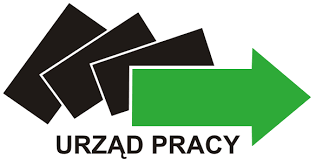 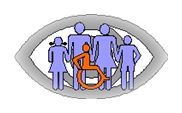 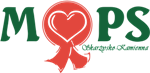 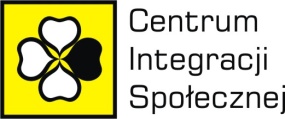 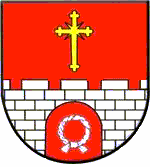 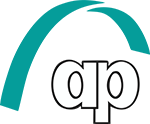 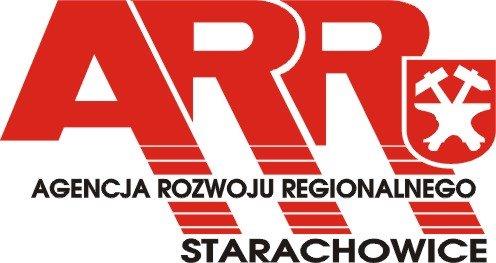 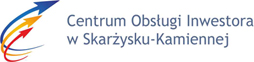 osoba jest klientem Centrum Integracji Społecznej w Skarżysku-Kamiennej.         3)  Motywacja przystąpienia do projektu „JOBfirma 2019”Ogłoszenie o rekrutacji.Ogłoszenie o rekrutacji wraz z regulaminem rekrutacji dostępny będzie na stronie internetowej www.skarzysko.praca.gov.pl oraz w siedzibach: Powiatowego Urzędu Pracy w Skarżysku-Kamiennej ul. 1-go Maja 105 Skarżysko-Kamienna, Miejskiego Ośrodka Pomocy Społecznej w Skarżysku-Kamiennej ul. Sikorskiego 19 Skarżysko-Kamienna, Klubu Integracji Społecznej MOPS Skarżysko-Kamienna ul. Sikorskiego 10 Skarżysko-Kamienna, Gminnego Ośrodka Pomocy Społecznej w Skarżysku Kościelnym ul. Kościelna 2a Skarżysko Kościelne, Centrum Integracji Społecznej  w Skarżysku-Kamiennej ul. Prusa 2a Skarżysko-Kamienna, Powiatowego Centrum Pomocy Rodzinie w Skarżysku-Kamiennej Plac Floriański 1 Skarżysko-Kamienna.Etapy rekrutacji.       Rekrutacja do udziału w projekcie będzie dwuetapowa:Ocena formalno-merytoryczna na podstawie złożonych formularzy rekrutacyjnych, pod kątem wymagań projektowych. Indywidualne rozmowy kwalifikacyjne, opierające się na wywiadzie pogłębionym oraz wspólnym wypełnieniu: arkusza profilującego, kwestionariusza oczekiwań i testu motywującego przez osobę zainteresowaną. Na rozmowy kwalifikacyjne zostanie zaproszonych 10osób, których formularze rekrutacyjne zostały ocenione najwyżej podczas oceny formalno-merytorycznej. Ocena formalno-merytoryczna formularzy rekrutacyjnych.Podstawowym warunkiem zgłoszenia się do uczestnictwa w projekcie jest złożenie Formularza rekrutacyjnego (załącznik nr 1 do regulaminu).Termin składania formularzy rekrutacyjnych będzie się odbywał od dnia 06.02.2018 r. do dnia 19.02.2018 r., lub do końca dnia następnego po wpłynięciu 30-go kwestionariusza zgłoszeniowego. W przypadku nie wpłynięcia wystarczającej ilości formularzy, rekrutacja zostanie przedłużona.Formularze będą przyjmowane w siedzibie Powiatowego Urzędu Pracy w Skarżysku-Kamiennej  przy ulicy 1-go Maja 105 – Biuro podawcze (parter). Formularze rekrutacyjne będą rejestrowane poprzez nadanie numeru identyfikacyjnego.Formularze rekrutacyjne nie podlegają jakiejkolwiek wstępnej weryfikacji 
pod względem formalno-merytorycznym na etapie przyjmowania.Dokumenty nie podlegają rozpatrzeniu, gdy zostaną złożone przed ogłoszonym terminem rekrutacji bądź po zamknięciu rekrutacji. Brak wymaganego własnoręcznego, czytelnego podpisu pod oświadczeniem znajdującym się w formularzu traktowany jest jako błąd formalny i skutkuje odrzuceniem formularza i odstąpieniem od jego oceny.Złożenie formularza rekrutacyjnego nie jest równoznaczne z zakwalifikowaniem do uczestnictwa w projekcie. Formularze rekrutacyjne będą oceniane wg poniższych kryteriów:Kryteria na zasadzie spełnia/nie spełnia (ocena formalna formularzy):osoba zarejestrowana w PUP w Skarżysku-Kamiennej jako osoba bezrobotna, osoba jest w wieku powyżej 50 roku życia,osoba posiadająca ustalony II profil pomocy,formularz został złożony w terminie,formularz został czytelnie podpisany przez kandydata / -tkę.Kryteria na zasadzie oceny punktowej (ocena merytoryczna formularzy):osoba posiada status osoby długotrwale bezrobotnej – 8 pkt,osoba posiada orzeczenie o niepełnosprawności – 4 pkt,osoba posiada wykształcenie gimnazjalne lub poniżej – 1 pkt,osoba jest kobietą – 1 pkt,osoba zamieszkuje w mieście – 5 pkt,, osoba jest klientem ośrodka pomocy społecznej – 5 pkt,,osoba jest klientem Powiatowego Centrum Pomocy Rodzinie w Skarżysku-Kamiennej  - 5 pkt,osoba jest klientem Centrum Integracji Społecznej w Skarżysku-Kamiennej 5 pkt.ocena motywacji – 6 pkt,,Kryteria formalne i merytoryczne weryfikowane będą na podstawie danych zawartych w SI Syriusz Std PUP w Skarżysku-Kam. oraz na podstawie informacji podanych w formularzu rekrutacyjnym. Formularze rekrutacyjne zostaną poddane ocenie formalno - merytorycznej wg arkusza oceny (Załącznik nr 2 do regulaminu).Nie spełnienie choćby jednego z kryteriów na zasadzie spełnia/nie spełnia skutkować będzie odrzuceniem formularza na etapie oceny formalnej. Formularz rekrutacyjny otrzyma klauzulę „Odrzucony z przyczyn formalnych” i nie zostanie przekazany do oceny merytorycznej.Ocenie merytorycznej podlega każdy Formularz rekrutacyjny, który przeszedł pozytywnie ocenę formalną.Wybór kandydatów do drugiego etapu rekrutacji t.j. rozmów kwalifikacyjnych dokonywany będzie na podstawie oceny bezwzględnego spełnienia kryteriów formalnych i podliczeniu punktów przysługujących za spełnienie kryteriów punktowanych. W pierwszej kolejności do drugiego etapu rekrutacji przyjęte zostaną te osoby, które po spełnieniu kryteriów formalnych otrzymają największą liczbę punktów za kryteria punktowane. W przypadku, gdy dana osoba uzyska taką samą liczbę punktów za kryteria punktowane, decydować będzie kolejność zgłoszeń – numer wpływu do biura podawczego, PUP w Skarżysku-KamiennejW ramach pierwszego etapu rekrutacji na podstawie sumy punktów uzyskanych przez kandydatów utworzona zostanie lista rankingowa. Do drugiego etapu procedury rekrutacyjnej zaprosimy 15 osób, które spełniły wszystkie kryteria formalne. Osoby, które zajmą miejsca poza listą rankingową tworzą listę rezerwową. W przypadku rezygnacji osoby zakwalifikowanej do udziału w drugim etapie rekrutacji, jej miejsce zajmuje pierwsza osoba z listy rezerwowej. O zakwalifikowaniu lub nie zakwalifikowaniu do udziału w drugim etapie rekrutacji osoby zostaną powiadomione telefonicznie lub w innej uzgodnionej z kandydatem formie kontaktu. Osobom niezakwalifikowanym do drugiego etapu rekrutacji nie przysługuje odwołanie. Z przeprowadzonego naboru kandydatów do projektu sporządza się protokół.UWAGA! Kryteria kwalifikowalności muszą być spełnione zarówno na dzień złożenia kwestionariusza rekrutacyjnego, jak również na dzień rozpoczęcia udziału w projekcie.Indywidualne rozmowy kwalifikacyjne. Na spotkanie oraz rozmowy kwalifikacyjne zostanie zaproszonych 15 osób, których formularze rekrutacyjne zostały ocenione najwyżej podczas oceny formalno-merytorycznej. Rozmowy kwalifikacyjne będą obejmowały: pogłębiony wywiad z osobą bezrobotną oraz wspólne wypełnienie arkusza profilującego, wypełnienie kwestionariusza oczekiwań i testu motywującego przez osobę zainteresowaną. Ocena na podstawie rozmów kwalifikacyjnych będzie odbywała się na podstawie następujących kryteriów:motywacja kandydata do udziału w projekcie, świadomość zakresu zadań, które będzie musiał/a zrealizować w celu podjęcia zatrudnienia - 
max. 5 pkt,weryfikacja czy dana osoba będzie w stanie poradzić sobie z trudnościami, które mogą się pojawić podczas udziału w projekcie (cechy osobiste, doświadczenia z przeszłości itd.)  - max. 5 pkt, identyfikacja i ocena potencjalnych ryzyk wykluczających pełne zrealizowanie programu w celu (re)integracji z rynkiem pracy i podjęcia zatrudnienia - max. 5pkt. Ocena na podstawie rozmowy kwalifikacyjnej zostanie wykonana na podstawie arkusza oceny (Załącznik nr 3 do regulaminu).W ramach drugiego etapu rekrutacji na podstawie sumy punktów uzyskanych przez kandydatów utworzona zostanie lista rankingowa. Do udziału w projekcie zostanie zakwalifikowanych 10 osób, które uzyskały największą liczbę punktów podczas oceny merytorycznej.Osoby, które zajmą miejsca poza listą rankingową tworzą listę rezerwową. W przypadku rezygnacji osoby zakwalifikowanej do udziału w projekcie przed rozpoczęciem udziału w projekcie  jej miejsce zajmuje pierwsza osoba z listy rezerwowej. O zakwalifikowaniu lub nie zakwalifikowaniu do udziału w projekcie osoby zostaną powiadomione telefonicznie lub w innej uzgodnionej z kandydatem formie kontaktu. Osobom niezakwalifikowanym do udziału w projekcie nie przysługuje odwołanie. Z przeprowadzonych rozmów kwalifkacyjnych również zostanie sporządzony protokół.Podanie do publicznej wiadomości wyniku postępowania rekrutacyjnego.Informacja o wyniku naboru jest publikowana na stronie internetowej Powiatowego Urzędu Pracy w Skarżysku-Kamiennej www.skarzysko.praca.gov.pl.Informacja zawiera: nazwisko i imię osoby, która została zakwalifikowana 
do programu z  podaniem numeru formularza zgłoszeniowego.Załączniki:Nr 1 - Formularz rekrutacyjny Nr 2 – Karta oceny formularza rekrutacyjnego Nr 3 – Karta oceny rozmów kwalifikacyjnychZatwierdził: Roman Białek Dyrektor Powiatowego Urzędu Pracy w Skarżysku-Kamiennej – Lider „Paktu Zatrudnieniowego na rzecz Aktywizacji Osób Bezrobotnych 50+ w powiecie skarżyskim”.